Rødovre Kommune går i gang i uge 26 med ombygning af Damhus Boulevard mellem Damhustorvet og Randrupvej. Entreprenøren starte med opsætning af byggeplads og vil efterfølgende starte anlægsarbejdet op.Formålet med projektet er at optimere parkeringsmulighederne i området og samtidig øge trafiksikkerhed. Der etableres over 80 parkeringspladser på denne del af vejen med cykelstier mellem parkeringspladserne og fortovet.  Disse arbejder kræver at Damhus Boulevard vil være ensrettet mod Randrupvej i perioden:Slut juni 2018 til slut oktober 2018Indkørsel kan ske fra Damhustorvet i denne periode.I denne periode vil der være begrænset parkering på strækningen men vi vil bestræbe os på at opretholde så mange parkeringspladser som muligt.Damhus Boulevard vil under hele arbejdets udførelse kunne anvendes af cyklister og fodgængere i begge retninger, dog skal de benytte det på ethvert tidspunkt anviste fortov/cykelbane. Vi beklæger de gener som anlægsarbejdet medfører.Med venlig hilsen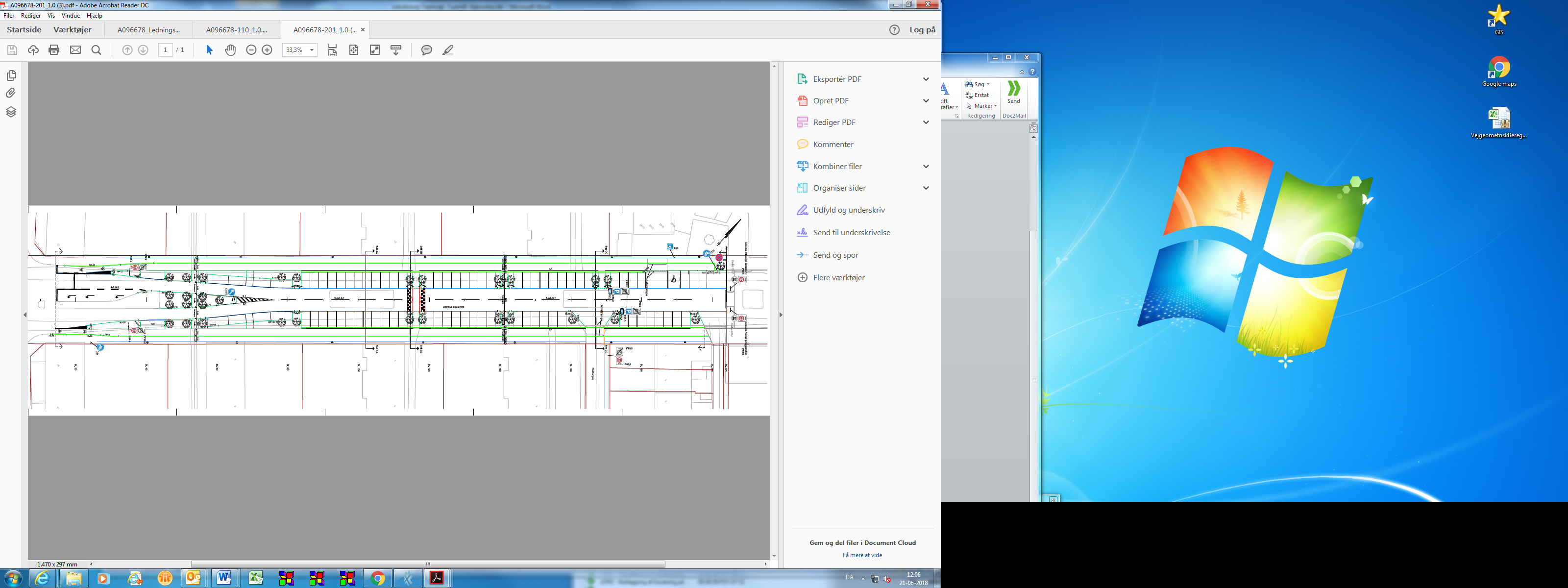 Til beboerne ved Damhus Boulevardwww.rk.dkKontaktSagsbehandlerTelefonReference